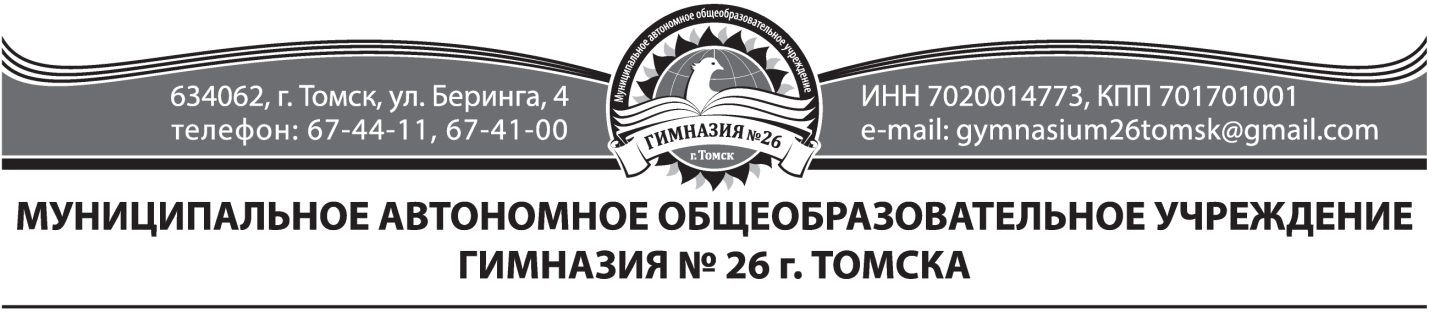 Положениео проведении заочной  викторины на английском языке для 3-4 классов «Cartoons online»1. Общие положения 1.1. Настоящее Положение о заочной викторине «Cartoons online» определяет общий порядок организации и проведения конкурса. 1.2. Организация заочной викторины  "Cartoons online" (далее - Конкурс) осуществляется на базе МАОУ гимназии №26 города (организатор) в рамках муниципальной образовательной сети. Соучредителем заочной викторины  является МАУ ИМЦ г. Томска.2. Цель и задачи конкурса2.1. Цель Конкурса - Стимулирование познавательного интереса к изучению английского языка, через вовлечение обучающихся в интеллектуальную, творческую игровую деятельность.2.2. Задачи Конкурса:- создавать условия для повышения мотивации к изучению английского языка;- развивать социокультурные и коммуникативные компетенции (воспитание лидерских качеств и личностной ответственности);- обогащать и развивать кругозор обучающихся через разные виды деятельности;-развивать творческие способности детей посредством изучения иностранного языка.3. Участники Конкурса: 3.1. В конкурсе могут принять участие обучающиеся 3-4 классов образовательных учреждений города Томска. Участники прошлого года к участию не принимаются. 3.2. Участие в Конкурсе является добровольным. 3.3. От одного учреждения может быть не больше 10 участников. 4. Порядок и сроки проведения конкурса. 4.1. Данный конкурс проводится в форме он-лайн-викторины на английском языке по теме «Cartoons online» («Мультфильмы онлайн»). 4.2. К участию в заочной викторине допускаются участники, руководители которых подали заявку до 16 октября 2021 (Приложение №1). В ответ на заявку будет отправлена ссылка на электронный ресурс, где будут размещены конкурсные задания. 18.10.2021 - 19.10.2021 – проведение викторины; в ноябре – подведение итогов и выдача наградных документов в электронном формате на почту руководителя. 5. Подведение итогов. 5.1. Результаты викторины участников на каждом этапе оцениваются и складываются жюри. 5.2. Критерии оценивания: за каждый правильный ответ начисляется один балл.6. Подведение итогов и награждение. 6.1. Участникам конкурса вручаются сертификаты в электронном формате, победителям вручаются дипломы 1, 2, 3 степени в электронном формате. 7. Контактная информация.По всем вопросам обращаться к координатору конкурса: Сушкова Екатерина Леонидовна – учитель английского языка МАОУ гимназии № 26  (+7 913 860 40 68) Приложение 1 Заявка на участие в викторине  «Cartoons online»ФИ участникаКлассОО (Образовательная Организация)ФИО руководителя, телефон, e-mail